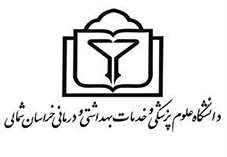 فرم انصراف از درخواست (مهمانی – انتقالی)اینجانب................................دانشجوی رشته ..............مقطع................. ورودی....... به شماره دانشجویی ......................از تقاضای (مهمانی –انتقالی) خود در نیمسال .........سال تحصیلی ...........انصراف می دهم . ضمنا متعهد می گردم هیچگونه ادعایی مبنی بر پیگیری درخواست فوق توسط مسئولین آموزش دانشگاه نداشته باشم.امضاتاریخ